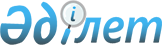 "Ақсуат ауданының аумағында табиғи сипаттағы жергілікті төтенше жағдай жариялау туралы" Ақсуат ауданы әкімінің 2024 жылғы 28 наурыздағы № 1 шешімінің күшін жою туралы.Абай облысы Ақсуат ауданы әкімінің 2024 жылғы 3 сәуірдегі № 2 шешімі
      "Қазақстан Республикасындағы жергілікті мемлекеттік басқару және өзін-өзі басқару туралы" Қазақстан Республикасы Заңының 33-бабының 2-тармағына, 37-бабының 8-тармағына және "Қазақстан Республикасындағы жергілікті мемлекеттік басқару және өзін-өзі басқару туралы" Қазақстан Республикасы Заңының 2024 жылғы 3 сәуірдегі № 7 отырысының хаттамасына сәйкес, Ақсуат ауданының әкімі ШЕШТІ:
      1. "Ақсуат ауданының аумағында табиғи сипаттағы жергілікті төтенше жағдай жариялау туралы" Ақсуат ауданы әкімінің 2024 жылғы 28 наурыздағы №1 шешімінің күші жойылды деп танылсын.
      2. Осы шешімнің орындалуын бақылау Ақсуат ауданы әкімінің орынбасары Қайрат Мұратқазыұлы Мауадиновке жүктелсін.
      3. Осы шешім оның алғашқы ресми жарияланған күнінен бастап қолданысқа енгізіледі.
					© 2012. Қазақстан Республикасы Әділет министрлігінің «Қазақстан Республикасының Заңнама және құқықтық ақпарат институты» ШЖҚ РМК
				
      Аудан әкімі 

А. Смаилов
